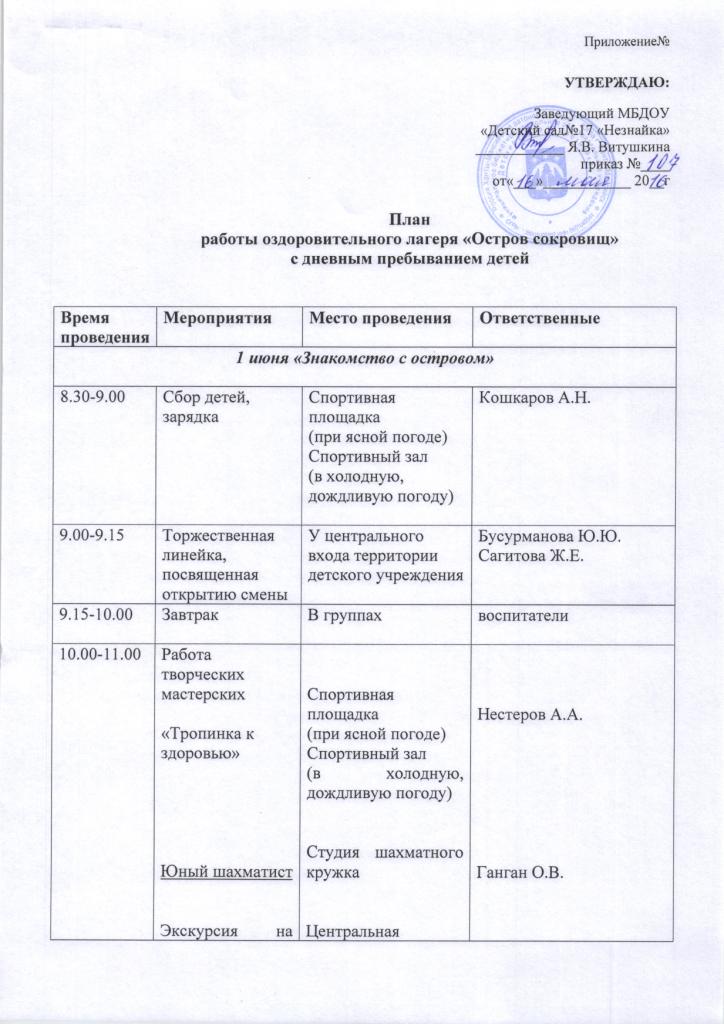 Планработы оздоровительного лагеря «Остров сокровищ»с дневным пребыванием детейВремя проведенияМероприятияМесто проведенияОтветственные1 июня «Знакомство с островом»1 июня «Знакомство с островом»1 июня «Знакомство с островом»1 июня «Знакомство с островом»8.30-9.00Сбор детей, зарядкаСпортивная площадка (при ясной погоде)Спортивный зал(в холодную,дождливую погоду)Кошкаров А.Н.9.00-9.15Торжественная линейка, посвященная открытию сменыУ центрального входа территории детского учрежденияБусурманова Ю.Ю.Сагитова Ж.Е.9.15-10.00ЗавтракВ группахвоспитатели10.00-11.0011.00-12.00Работа творческих мастерских«Тропинка к здоровью»Юный шахматистЭкскурсия на праздник, посвященного «День защиты детей»Спортивная площадка (при ясной погоде)Спортивный зал(в холодную, дождливую погоду)Студия шахматного кружкаЦентральная  площадь городаНестеров А.А.Ганган О.В.ВоспитателиБусурманова Ю.Ю,Сагитова Ж.Е.Кошкаров А.ННестеров А.А.12.00-13.00Оздоровительные процедурыБассейнгруппыКошкаров А.Н.воспитатели13.00-14.00Обедгруппывоспитатели14.00-14.30Операция «Уют»Группы, спортивная площадка,Игровые верандыВоспитателиГанган О.В.Кошкаров А.Н.14.30-15.30Дневной сонСпальныекомнатывоспитатели16.00-16.30Полдникгруппывоспитатели16.30-17.30Игры на знакомство, сплочение, выявление лидеров;-введение в игру: оформление «кораблей», распределение ролей, презентация экипажей, вооружение экипажей оснасткой.На территории детского учрежденияВоспитатели Бусурманова Ю.Ю.Нестеров А.Н.17.30Уход домойвоспитатели2 июня«Встреча с пиратами»2 июня«Встреча с пиратами»2 июня«Встреча с пиратами»2 июня«Встреча с пиратами»8.30-9.00Сбор детей, зарядкаСпортивная площадка (при ясной погоде)Спортивный зал(в холодную, дождливую погоду)Нестеров А.А.9.00-9.15Организационная линейкаУ центрального входа территории детского учрежденияСагитова Ж.Е.Бусурманова Ю.Ю.9.15-10.00ЗавтракВ группахвоспитатели10.00-11.0011.00-12.00Работа творческих мастерских«Музыкальная шкатулка»«Фантазеры»Подготовка к мероприятиям дняМузыкальный залВ группеАлександрова Н.В.Бусурманова Ю.Ю.воспитатели12.00-13.00Оздоровительные процедурыБассейн «Царство Нептуна»группыКошкаров А.Н.воспитатели13.00-14.00Обедгруппывоспитатели14.00-14.30Операция «Уют»Групповые комнаты,Спортивная площадкаПрогулочные верандыВоспитателиАлександрова Н.В.14.30-15.30Дневной сонСпальныекомнатывоспитатели16.00-16.30Полдникгруппывоспитатели16.30-17.30Турнир «Пиратская метка»Спортивная площадкаВоспитатели Бусурманова Ю.Ю.Кошкаров А.Н.17.30Уход домойвоспитатели3 июня «Приключения на острове»3 июня «Приключения на острове»3 июня «Приключения на острове»3 июня «Приключения на острове»8.30-9.00Сбор детей, зарядкаСпортивная площадка (при ясной погоде)Спортивный зал(в холодную, дождливую погоду)Кошкаров А.Н.9.00-9.15Организационная линейкаУ центрального входа территории детского учрежденияБусурманова Ю.Ю.Сагитова Ж.Е.9.15-10.00ЗавтракВ группахвоспитатели10.00-11.0011.00-12.00Работа творческих мастерских «Тропинка к здоровью»«Юный шахматист»Театрализованно-игровая программа «Пират-шоу»Спортивный зал,Спортивная площадкаСтудия шахматного кружкаСпортивная площадка (при ясной погоде)Музыкальный зал (при холодной погоде)Нестеров А.А.Ганган О.В.ВоспитателиПедагог-организаторАлександрова Н.В.12.00-13.00Оздоровительные процедурыБассейн «Царство Нептуна»группы: Кошкаров А.Н.воспитатели13.00-14.00Обедгруппывоспитатели14.00-14.30Операция «Уют»Группы, спортивная площадка,Игровые верандыВоспитателиГанган О.В.14.30-15.30Дневной сонСпальныекомнатывоспитатели16.00-16.30Полдникгруппывоспитатели16.30-17.30Конкурс рисунков на асфальте На территории детского учрежденияБусурманова Ю.Ю.Ганган О.В.Нестеров А.А17.30Уход домойвоспитатели6 июняЗалив  «Фантазий и юмора»6 июняЗалив  «Фантазий и юмора»6 июняЗалив  «Фантазий и юмора»6 июняЗалив  «Фантазий и юмора»8.30-9.00Сбор детей, зарядкаСпортивная площадка (при ясной погоде)Спортивный зал(в холодную, дождливую погоду)Нестеров А.А., 9.00-9.15Организационная линейкаУ центрального входа территории детского учрежденияСагитова Ж.Е.Бусурманова Ю.Ю.9.15-10.00ЗавтракВ группахвоспитатели10.00-11.0011.00-12.00Работа творческих мастерских«Музыкальная шкатулка» « Фантазеры»Игра «Добывание шифра»Музыкальный залгруппыТерритория детского садаАлександрова Н.В.Бусурманова Ю.Ю.ВоспитателиАлександрова Н.В.Бусурманова Ю.Ю.Кошкаров А.Н.12.00-13.00Оздоровительные процедурыБассейн «Царство Нептуна»группыКошкаров А.Н.воспитатели13.00-14.00Обедгруппывоспитатели14.00-14.30Операция «Уют»Групповые комнаты,Спортивная площадкаПрогулочные верандыВоспитателиГанган О.В.14.30-15.30Дневной сонСпальныекомнатывоспитатели16.00-16.30Полдникгруппывоспитатели16.30-17.30«Юмор  важен в спорте, не спорьте!» Спортивная площадка,Спортивный залКошкаровА.Н.Бусурманова Ю.Ю.Ганган О.В.17.30Уход домойвоспитатели7 июняБерег загадок7 июняБерег загадок7 июняБерег загадок7 июняБерег загадок8.30-9.00Сбор детей, зарядкаСпортивная площадка (при ясной погоде)Спортивный зал(в холодную, дождливую погоду)Кошкаров А.Н.9.00-9.15Организационная линейкаУ центрального входа территории детского учрежденияСагитова Ж.Е.Бусурманова Ю.Ю.9.15-10.00ЗавтракВ группахвоспитатели10.00-11.0011.00-12.00Работа творческих мастерских «Тропинка к здоровью» «Юный шахматист»Подготовка к мероприятиям дняСпортивный залСпортивная площадкаСтудия шахматного кружкаВ группеАлександрова Н.В.Ганган О.В.воспитатели12.00-13.00Оздоровительные процедурыБассейн «Царство Нептуна»группыКошкаров А.Н.воспитатели13.00-14.00Обедгруппывоспитатели14.00-14.30Операция «Уют»Групповые комнаты,Спортивная площадкаПрогулочные верандыВоспитателиГанган О.В.14.30-15.30Дневной сонСпальныекомнатывоспитатели16.00-16.30Полдникгруппывоспитатели16.30-17.30Игра – путешествие «По морям, по волнам»Спортивная площадка,Музыкальный залВоспитатели КошкаровА.Н.Бусурманова Ю.Ю.Александрова Н.В.17.30Уход домойвоспитатели8 июняЧудо остров8 июняЧудо остров8 июняЧудо остров8 июняЧудо остров8.30-9.00Сбор детей, зарядкаСпортивная площадка (при ясной погоде)Спортивный зал(в холодную, дождливую погоду)Нестеров А.А., 9.00-9.15Организационная линейкаУ центрального входа территории детского учрежденияСагитова Ж.Е.Бусурманова Ю.Ю.9.15-10.00ЗавтракВ группахвоспитатели10.00-11.0011.00-12.00Работа творческих мастерских«Музыкальная шкатулка» « Фантазеры»Викторина «Что за прелесть эти сказки»Музыкальный залгруппыМузыкальный залАлександрова Н.В.Бусурманова Ю.Ю.Бусурманова Ю.Ю.Ганган О.В.ВоспитателиБусурманова Ю.Ю.12.00-13.00Оздоровительные процедурыБассейн «Царство Нептуна»группыКошкаров А.Н.воспитатели13.00-14.00Обедгруппывоспитатели14.00-14.30Операция «Уют»Групповые комнаты,Спортивная площадкаПрогулочные верандыВоспитателиГанган О.В.14.30-15.30Дневной сонСпальныекомнатывоспитатели16.00-16.30Полдникгруппывоспитатели16.30-17.30Подвижные игрыСпортивная площадка,Воспитатели КошкаровА.Н.17.30Уход домойвоспитатели9 июняЗалив  Мечты9 июняЗалив  Мечты9 июняЗалив  Мечты9 июняЗалив  Мечты8.30-9.00Сбор детей, зарядкаСпортивная площадка (при ясной погоде)Спортивный зал(в холодную, дождливую погоду)Кошкаров А.Н.9.00-9.15Организационная линейкаУ центрального входа территории детского учрежденияСагитова Ж.Е.Бусурманова Ю.Ю.9.15-10.00ЗавтракВ группахвоспитатели10.00-11.0011.00-12.00Работа творческих мастерских «Тропинка к здоровью» «Юный шахматист»Подготовка к мероприятиям дняСпортивный залСпортивная площадкаСтудия шахматного кружкаВ группеАлександрова Н.В.Ганган О.В.воспитатели12.00-13.00Оздоровительные процедурыБассейн «Царство Нептуна»группыКошкаров А.Н.воспитатели13.00-14.00Обедгруппывоспитатели14.00-14.30Операция «Уют»Групповые комнаты,Спортивная площадкаПрогулочные верандыВоспитателиГанган О.В.14.30-15.30Дневной сонСпальныекомнатывоспитатели16.00-16.30Полдникгруппывоспитатели16.30-17.30Игра-путешествие Форт БайярдСпортивная площадка,Музыкальный залВоспитатели Нестеров А.А.Бусурманова Ю.Ю.Александрова Н.В.17.30Уход домойвоспитатели10 июняОстров «Символы России»10 июняОстров «Символы России»10 июняОстров «Символы России»10 июняОстров «Символы России»8.30-9.00Сбор детей, зарядкаСпортивная площадка (при ясной погоде)Спортивный зал(в холодную, дождливую погоду)Нестеров А.А., 9.00-9.15Организационная линейкаУ центрального входа территории детского учрежденияСагитова Ж.Е.Бусурманова Ю.Ю.9.15-10.00ЗавтракВ группахвоспитатели10.00-11.0011.00-12.00Работа творческих мастерских«Музыкальная шкатулка» « Фантазеры»Подготовка к конкурсу «Символы России»Музыкальный залгруппыгруппыАлександрова Н.В.Бусурманова Ю.Ю.ВоспитателиАлександрова Н.В.Бусурманова Ю.Ю.12.00-13.00Оздоровительные процедурыБассейн «Царство Нептуна»группыКошкаров А.Н.воспитатели13.00-14.00Обедгруппывоспитатели14.00-14.30Операция «Уют»Групповые комнаты,Спортивная площадкаПрогулочные верандыВоспитателиГанган О.В.14.30-15.30Дневной сонСпальныекомнатывоспитатели16.00-16.30Полдникгруппывоспитатели16.30-17.30Конкурс «Символы России»Музыкальный залКошкаров А.Н.Бусурманова Ю.Ю.Ганган О.В.17.30Уход домойвоспитатели14 июня Мыс «Неожиданностей»14 июня Мыс «Неожиданностей»14 июня Мыс «Неожиданностей»14 июня Мыс «Неожиданностей»8.30-9.00Сбор детей, зарядкаСпортивная площадка (при ясной погоде)Спортивный зал(в холодную, дождливую погоду)Кошкаров А.Н.9.00-9.15Организационная линейкаУ центрального входа территории детского учрежденияСагитова Ж.Е.Бусурманова Ю.Ю.9.15-10.00ЗавтракВ группахвоспитатели10.00-11.0011.00-12.00Работа творческих мастерских «Тропинка к здоровью» «Юный шахматист»Подготовка к мероприятиям дняСпортивный залСпортивная площадкаСтудия шахматного кружкаВ группеНестеров А.А.Ганган О.В.воспитатели12.00-13.00Оздоровительные процедурыБассейн «Царство Нептуна»группыКошкаров А.Н.воспитатели13.00-14.00Обедгруппывоспитатели14.00-14.30Операция «Уют»Групповые комнаты,Спортивная площадкаПрогулочные верандыВоспитателиГанган О.В.14.30-15.30Дневной сонСпальныекомнатывоспитатели16.00-16.30Полдникгруппывоспитатели16.30-17.30Игра-путешествие Форт БайярдСпортивная площадка,Музыкальный залВоспитатели Нестеров А.А.Бусурманова Ю.Ю.Александрова Н.В.17.30Уход домойвоспитатели15 июня«Джентльменская пристань»15 июня«Джентльменская пристань»15 июня«Джентльменская пристань»15 июня«Джентльменская пристань»8.30-9.00Сбор детей, зарядкаСпортивная площадка (при ясной погоде)Спортивный зал(в холодную, дождливую погоду)Нестеров А.А., 9.00-9.15Организационная линейкаУ центрального входа территории детского учрежденияСагитова Ж.Е.Бусурманова Ю.Ю.9.15-10.00ЗавтракВ группахвоспитатели10.00-11.0011.00-12.00Работа творческих мастерских«Музыкальная шкатулка» « Фантазеры»Подготовка к мероприятию«Джентльменская пристань»Музыкальный залгруппыгруппыАлександрова Н.В.Бусурманова Ю.Ю.ВоспитателиАлександрова Н.В.Бусурманова Ю.Ю.12.00-13.00Оздоровительные процедурыБассейн «Царство Нептуна»группыКошкаров А.Н.воспитатели13.00-14.00Обедгруппывоспитатели14.00-14.30Операция «Уют»Групповые комнаты,Спортивная площадкаПрогулочные верандыВоспитателиГанган О.В.14.30-15.30Дневной сонСпальныекомнатывоспитатели16.00-16.30Полдникгруппывоспитатели16.30-17.30Конкурс «Джентльменская пристань» Музыкальный залКошкаров А.Н.Бусурманова Ю.Ю.Ганган О.В.17.30Уход домойвоспитатели16 июняОстров «Волшебных сказок»16 июняОстров «Волшебных сказок»16 июняОстров «Волшебных сказок»16 июняОстров «Волшебных сказок»8.30-9.00Сбор детей, зарядкаСпортивная площадка (при ясной погоде)Спортивный зал(в холодную, дождливую погоду)Кошкаров А.Н.9.00-9.15Организационная линейкаУ центрального входа территории детского учрежденияСагитова Ж.Е.Бусурманова Ю.Ю.9.15-10.00ЗавтракВ группахвоспитатели10.00-11.0011.00-12.00Работа творческих мастерских «Тропинка к здоровью» «Юный шахматист»Шоу мыльных пузырейСпортивный залСпортивная площадкаСтудия шахматного кружкаНа территории детского учрежденияАлександрова Н.В.Ганган О.В.Студия «Своя радуга»Г. Тюмень12.00-13.00Оздоровительные процедурыБассейн «Царство Нептуна»группыКошкаров А.Н.воспитатели13.00-14.00Обедгруппывоспитатели14.00-14.30Операция «Уют»Групповые комнаты,Спортивная площадкаПрогулочные верандыВоспитателиГанган О.В.14.30-15.30Дневной сонСпальныекомнатывоспитатели16.00-16.30Полдникгруппывоспитатели16.30-17.30Конкурс рисунков на свободную тему «Волшебные краски»Спортивная площадка,Музыкальный залВоспитатели Нестеров А.А.Бусурманова Ю.Ю.17.30Уход домойвоспитатели17 июняМыс «Здоровья  и спорта»17 июняМыс «Здоровья  и спорта»17 июняМыс «Здоровья  и спорта»17 июняМыс «Здоровья  и спорта»8.30-9.00Сбор детей, зарядкаСпортивная площадка (при ясной погоде)Спортивный зал(в холодную, дождливую погоду)Нестеров А.А., 9.00-9.15Организационная линейкаУ центрального входа территории детского учрежденияСагитова Ж.Е.Бусурманова Ю.Ю.9.15-10.00ЗавтракВ группахвоспитатели10.00-11.0011.00-12.00Работа творческих мастерских«Музыкальная шкатулка» « Фантазеры»Игра «Тури-тура-туристы».  Музыкальный залгруппыСпортивная площадкаПрогулочные верандыАлександрова Н.В.Бусурманова Ю.Ю.Нестеров А.А.Александрова Н.В.Бусурманова Ю.Ю.12.00-13.00Оздоровительные процедурыБассейн «Царство Нептуна»группыКошкаров А.Н.воспитатели13.00-14.00Обедгруппывоспитатели14.00-14.30Операция «Уют»Групповые комнаты,Спортивная площадкаПрогулочные верандыВоспитателиГанган О.В.14.30-15.30Дневной сонСпальныекомнатывоспитатели16.00-16.30Полдникгруппывоспитатели16.30-17.30Подвижные игрыМузыкальный залКошкаров А.Н.Бусурманова Ю.Ю.Ганган О.В.17.30Уход домойвоспитатели20 июняФорт  «Экологии»  20 июняФорт  «Экологии»  20 июняФорт  «Экологии»  20 июняФорт  «Экологии»  8.30-9.00Сбор детей, зарядкаСпортивная площадка (при ясной погоде)Спортивный зал(в холодную, дождливую погоду)Кошкаров А.Н.9.00-9.15Организационная линейкаУ центрального входа территории детского учрежденияСагитова Ж.Е.Бусурманова Ю.Ю.9.15-10.00ЗавтракВ группахвоспитатели10.00-11.0011.00-12.00Работа творческих мастерских «Тропинка к здоровью» «Юный шахматист»Шоу мыльных пузырейСпортивный залСпортивная площадкаСтудия шахматного кружкаНа территории детского учрежденияАлександрова Н.В.Ганган О.В.Студия «Своя радуга»Г. Тюмень12.00-13.00Оздоровительные процедурыБассейн «Царство Нептуна»группыКошкаров А.Н.воспитатели13.00-14.00Обедгруппывоспитатели14.00-14.30Операция «Уют»Групповые комнаты,Спортивная площадкаПрогулочные верандыВоспитателиГанган О.В.14.30-15.30Дневной сонСпальныекомнатывоспитатели16.00-16.30Полдникгруппывоспитатели16.30-17.30Праздник необычных цветов   и цветочных     костюмов.               Спортивная площадка,Музыкальный залВоспитатели Нестеров А.А.Бусурманова Ю.Ю.Александрова Н.В.17.30Уход домойвоспитатели21 июняОстров «Приключений»21 июняОстров «Приключений»21 июняОстров «Приключений»21 июняОстров «Приключений»8.30-9.00Сбор детей, зарядкаСпортивная площадка (при ясной погоде)Спортивный зал(в холодную, дождливую погоду)Нестеров А.А., 9.00-9.15Организационная линейкаУ центрального входа территории детского учрежденияСагитова Ж.Е.Бусурманова Ю.Ю.9.15-10.00ЗавтракВ группахвоспитатели10.00-11.0011.00-12.00Работа творческих мастерских«Музыкальная шкатулка» « Фантазеры»Соблюдая ПДД- не останемся в бедеМузыкальный залгруппыавтогородокАлександрова Н.В.Бусурманова Ю.Ю.Нестеров А.А.Кошкаров12.00-13.00Оздоровительные процедурыБассейн «Царство Нептуна»группыКошкаров А.Н.воспитатели13.00-14.00Обедгруппывоспитатели14.00-14.30Операция «Уют»Групповые комнаты,Спортивная площадкаПрогулочные верандыВоспитателиГанган О.В.14.30-15.30Дневной сонСпальныекомнатывоспитатели16.00-16.30Полдникгруппывоспитатели16.30-17.30Подвижные игрыМузыкальный залКошкаров А.Н.Бусурманова Ю.Ю.Ганган О.В.17.30Уход домойвоспитатели22 июняБухта «Красавиц»22 июняБухта «Красавиц»22 июняБухта «Красавиц»22 июняБухта «Красавиц»8.30-9.00Сбор детей, зарядкаСпортивная площадка (при ясной погоде)Спортивный зал(в холодную, дождливую погоду)Кошкаров А.Н.9.00-9.15Организационная линейкаУ центрального входа территории детского учрежденияСагитова Ж.Е.Бусурманова Ю.Ю.9.15-10.00ЗавтракВ группахвоспитатели10.00-11.0011.00-12.00Работа творческих мастерских «Тропинка к здоровью» «Юный шахматист»Подготовка к мероприятию Конкурс «Имидж – 2016»Спортивный залСпортивная площадкаСтудия шахматного кружкагруппыНестеров А.А.Ганган О.В.воспитателиАлександрова Н.В.Бусурманова Ю.ЮНестеров А.А.12.00-13.00Оздоровительные процедурыБассейн «Царство Нептуна»группыКошкаров А.Н.воспитатели13.00-14.00Обедгруппывоспитатели14.00-14.30Операция «Уют»Групповые комнаты,Спортивная площадкаПрогулочные верандыВоспитателиГанган О.В.14.30-15.30Дневной сонСпальныекомнатывоспитатели16.00-16.30Полдникгруппывоспитатели16.30-17.30Конкурс «Имидж – 2016»Спортивная площадка,Музыкальный залВоспитатели Нестеров А.А.Бусурманова Ю.Ю.Александрова Н.В.17.30Уход домойвоспитатели23 июняМыс «Добрый»23 июняМыс «Добрый»23 июняМыс «Добрый»23 июняМыс «Добрый»8.30-9.00Сбор детей, зарядкаСпортивная площадка (при ясной погоде)Спортивный зал(в холодную, дождливую погоду)Нестеров А.А., 9.00-9.15Организационная линейкаУ центрального входа территории детского учрежденияСагитова Ж.Е.Бусурманова Ю.Ю.9.15-10.00ЗавтракВ группахвоспитатели10.00-11.0011.00-12.00Работа творческих мастерских«Музыкальная шкатулка» « Фантазеры»Акция «День доброго сердца»Музыкальный залгруппыМузыкальный залАлександрова Н.В.Бусурманова Ю.Ю.Бусурманова Ю.Ю.Ганган О.В.ВоспитателиБусурманова Ю.Ю.12.00-13.00Оздоровительные процедурыБассейн «Царство Нептуна»группыКошкаров А.Н.воспитатели13.00-14.00Обедгруппывоспитатели14.00-14.30Операция «Уют»Групповые комнаты,Спортивная площадкаПрогулочные верандыВоспитателиГанган О.В.14.30-15.30Дневной сонСпальныекомнатывоспитатели16.00-16.30Полдникгруппывоспитатели16.30-17.30Подвижные игрыСпортивная площадка,Воспитатели Кошкаров А.Н.17.30Уход домойвоспитатели24 июняОстров «Безопасности»24 июняОстров «Безопасности»24 июняОстров «Безопасности»24 июняОстров «Безопасности»8.30-9.00Сбор детей, зарядкаСпортивная площадка (при ясной погоде)Спортивный зал(в холодную, дождливую погоду)Кошкаров А.Н.9.00-9.15Организационная линейкаУ центрального входа территории детского учрежденияСагитова Ж.Е.Бусурманова Ю.Ю.9.15-10.00ЗавтракВ группахвоспитатели10.00-11.0011.00-12.00Работа творческих мастерских «Тропинка к здоровью» «Юный шахматист»Изготовление листовок «ПДД»Спортивный залСпортивная площадкаСтудия шахматного кружкаНа территории детского учрежденияАлександрова Н.В.Ганган О.В.Студия «Своя радуга»Г. Тюмень12.00-13.00Оздоровительные процедурыБассейн «Царство Нептуна»группыКошкаров А.Н.воспитатели13.00-14.00Обедгруппывоспитатели14.00-14.30Операция «Уют»Групповые комнаты,Спортивная площадкаПрогулочные верандыВоспитателиГанган О.В.14.30-15.30Дневной сонСпальныекомнатывоспитатели16.00-16.30Полдникгруппывоспитатели16.30-17.30Подвижные игрыСпортивная площадка,Музыкальный залВоспитатели Нестеров А.А.Бусурманова Ю.Ю.Александрова Н.В.17.30Уход домойвоспитатели27 июняМыс «Славы»27 июняМыс «Славы»27 июняМыс «Славы»27 июняМыс «Славы»8.30-9.00Сбор детей, зарядкаСпортивная площадка (при ясной погоде)Спортивный зал(в холодную, дождливую погоду)Кошкаров А.Н.9.00-9.15Организационная линейкаУ центрального входа территории детского учрежденияСагитова Ж.Е.Бусурманова Ю.Ю.9.15-10.00ЗавтракВ группахвоспитатели10.00-11.0011.00-12.00Работа творческих мастерских «Тропинка к здоровью» «Юный шахматист»Подготовка к конкурсу «Минута Славы»Спортивный залСпортивная площадкаСтудия шахматного кружкагруппыНестеров А.А.Ганган О.В.Бусурманова Ю.Ю.Александрова Н.В.воспитатели12.00-13.00Оздоровительные процедурыБассейн «Царство Нептуна»группыКошкаров А.Н.воспитатели13.00-14.00Обедгруппывоспитатели14.00-14.30Операция «Уют»Групповые комнаты,Спортивная площадкаПрогулочные верандыВоспитателиГанган О.В.14.30-15.30Дневной сонСпальныекомнатывоспитатели16.00-16.30Полдникгруппывоспитатели16.30-17.30Конкурс «Минута Славы»Спортивная площадка,Музыкальный залВоспитатели Нестеров А.А.Бусурманова Ю.Ю.Александрова Н.В.17.30Уход домойвоспитатели28 июняОстров «Улыбок и сюрпризов»28 июняОстров «Улыбок и сюрпризов»28 июняОстров «Улыбок и сюрпризов»28 июняОстров «Улыбок и сюрпризов»8.30-9.00Сбор детей, зарядкаСпортивная площадка (при ясной погоде)Спортивный зал(в холодную, дождливую погоду)Нестеров А.А., 9.00-9.15Организационная линейкаУ центрального входа территории детского учрежденияСагитова Ж.Е.Бусурманова Ю.Ю.9.15-10.00ЗавтракВ группахвоспитатели10.00-11.0011.00-12.00Работа творческих мастерских«Музыкальная шкатулка» « Фантазеры»Изготовление сюрпризов и подарковМузыкальный залгруппыМузыкальный залгруппыАлександрова Н.В.Бусурманова Ю.Ю.Бусурманова Ю.Ю.Ганган О.В.Воспитатели12.00-13.00Оздоровительные процедурыБассейн «Царство Нептуна»группыКошкаров А.Н.воспитатели13.00-14.00Обедгруппывоспитатели14.00-14.30Операция «Уют»Групповые комнаты,Спортивная площадкаПрогулочные верандыВоспитателиГанган О.В.14.30-15.30Дневной сонСпальныекомнатывоспитатели16.00-16.30Полдникгруппывоспитатели16.30-17.30Подвижные игрыСпортивная площадка,Воспитатели Кошкаров А.Н.17.30Уход домойвоспитатели29 июняМыс «Театральный»29 июняМыс «Театральный»29 июняМыс «Театральный»29 июняМыс «Театральный»8.30-9.00Сбор детей, зарядкаСпортивная площадка (при ясной погоде)Спортивный зал(в холодную, дождливую погоду)Кошкаров А.Н.9.00-9.15Организационная линейкаУ центрального входа территории детского учрежденияСагитова Ж.Е.Бусурманова Ю.Ю.9.15-10.00ЗавтракВ группахвоспитатели10.00-11.0011.00-12.00Работа творческих мастерских «Тропинка к здоровью» «Юный шахматист»Спектакль театра «Чунга-Чанга»Спортивный залСпортивная площадкаСтудия шахматного кружкаНа территории детского учрежденияНестеров А.А..Ганган О.В.Театр г. Нижневартовск12.00-13.00Оздоровительные процедурыБассейн «Царство Нептуна»группыКошкаров А.Н.воспитатели13.00-14.00Обедгруппывоспитатели14.00-14.30Операция «Уют»Групповые комнаты,Спортивная площадкаПрогулочные верандыВоспитателиГанган О.В.14.30-15.30Дневной сонСпальныекомнатывоспитатели16.00-16.30Полдникгруппывоспитатели16.30-17.30Подготовка к закрытию лагеряСпортивная площадка,Музыкальный залВоспитатели Нестеров А.А.Бусурманова Ю.Ю.Александрова Н.В.17.30Уход домойвоспитатели30 июня«Остров Сокровищ»30 июня«Остров Сокровищ»30 июня«Остров Сокровищ»30 июня«Остров Сокровищ»8.30-9.00Сбор детей, зарядкаСпортивная площадка (при ясной погоде)Спортивный зал(в холодную, дождливую погоду)Нестеров А.А., 9.00-9.15Организационная линейкаУ центрального входа территории детского учрежденияСагитова Ж.Е.Бусурманова Ю.Ю.9.15-10.00ЗавтракВ группахвоспитатели10.00-11.0011.00-12.00Работа творческих мастерских«Музыкальная шкатулка» « Фантазеры»Праздник «Возвращение домой»Музыкальный залгруппыМузыкальный залгруппыАлександрова Н.В.Бусурманова Ю.Ю.Бусурманова Ю.Ю.Ганган О.В.Воспитатели12.00-13.00Оздоровительные процедурыБассейн «Царство Нептуна»группыКошкаров А.Н.воспитатели13.00-14.00Обедгруппывоспитатели14.00-14.30Операция «Уют»Групповые комнаты,Спортивная площадкаПрогулочные верандыВоспитателиГанган О.В.14.30-15.30Дневной сонСпальныекомнатывоспитатели16.00-16.30Полдникгруппывоспитатели16.30-17.30Дискотека «В стране чудес»музыкальный залВоспитатели вожатые17.30Уход домойвоспитатели